?АРАР								ПОСТАНОВЛЕНИЕ«26» сентябрь 2016й. 		               № 27                                «26»сентября  2016г.О внесении изменений в  доходную и расходную часть бюджета сельского поселения Кульчуровский сельсовет муниципального района Баймакский район Республики Башкортостан        На основании решения Совета сельского поселения Кульчуровский сельсовет муниципального района Баймакский район Республики Башкортостан №43от «26»                           сентября 2016г. «О внесении изменений в решение Совета сельского поселения Кульчуровский сельсовет  №  20 от 23 декабря 2015г.  «О бюджете сельского поселения Кульчуровский  сельсовет муниципального района Баймакский район Республики Башкортостан на 2016 год и на плановый период 2017 и 2018 годов», администрация сельского поселения  Кульчуровский сельсовет муниципального района Баймакский район Республики Башкортостанпостановляет:- направить средства, полученные за счет увеличения доходной части бюджета в  сумме 55,0 тыс.  рублей  на другие  вопросы в области национальной экономики расходы   - 55,0 тыс.руб., согласно приложении 1,2.Глава сельского поселения Кульчуровский сельсовет муниципального района Баймакский район  Республики Башкортостан                                                         Ф.И.АргынбаеваПриложение 1 к постановлению администрациисельского поселения Кульчуровскийсельсовет муниципального района Баймакский район Республики Башкортостан№27    от «26 »сентября  2016 г. «О внесении изменений в доходную часть бюджета сельского поселения Кульчуровский сельсовет муниципального района Баймакский район Республики Башкортостан»Изменения, вносимые в доходную часть бюджетаучреждения на 2016 год.Приложение  2к постановлению администрациисельского поселения Кульчуровскийсельсовет муниципального района Баймакский район Республики Башкортостан№27  от «26 » сентября  2016 г. «О внесении изменений в расходную часть бюджета сельского поселения Кульчуровский сельсовет муниципального района Баймакский район Республики Башкортостан»Изменения, вносимые в расходную часть бюджетаучреждения на 2016 год.БАШ?ОРТОСТАН РЕСПУБЛИКА№ЫБАЙМА? РАЙОНЫМУНИЦИПАЛЬ РАЙОНЫНЫ*КОЛСОРА  АУЫЛ  СОВЕТЫАУЫЛ БИЛ»М»№ЕХАКИМИ»ТЕ453655, Байма7 районы,Колсора ауылы, Д.Самарбаев ур.,2Тел. 8(34751) 4-91-55Kulch-sp@yandex.ruРЕСПУБЛИКА БАШКОРТОСТАНАДМИНИСТРАЦИЯСЕЛЬСКОГО ПОСЕЛЕНИЯКУЛЬЧУРОВСКИЙ СЕЛЬСОВЕТМУНИЦИПАЛЬНОГО РАЙОНАБАЙМАКСКИЙ РАЙОН453655 , Баймакский  район,с.Кульчурово, ул.Д.Самарбаева,2Тел. 8(34751) 4-91-55kulch-sp@yandex.ruвид доходаКБКСумма(тыс. руб.)Доходы от продажи материальных и нематериальных активов1140000000     0000 00055,0Доходы от продажи земельных участков, находящихся в собственности сельских поселений (за исключением земельных участков муниципальных бюджетных и автономных учреждений)1140602510 0000 43055,0                     кодыВсего( тыс. руб)                     кодыВсего( тыс. руб)\0412\791\14\0\00\03330\244\226.2\ФЗ.131.03.108\\РП-А-2900\\                   013-111255,00Итого:55,0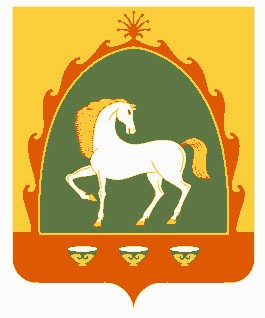 